Materialen kennisOnderstaande schema’s geven weer hoe de materialenkennis opgebouwd dient te worden.Het voorbeeld hieronder is van asfalt. Wanneer je asfalt op je materiaallijst zet dien je alles te weten over asfalt. Je kunt hiervoor het internet raadplegen.Als je asfalt op je lijst zet betekent dat één naam, niet zeven verschillende zoals hieronder beschreven. Omdat dit allemaal onder de noemer asfalt valt. Voorbeelden van graafmachinesVoorbeelden van graaf gereedschappenBovenstaande voorbeelden zijn gegeven om inzicht te geven in de diversiteit van een begrip. Graaf gereedschappen zijn een aantal verschillende soorten die allemaal andere doeleinden hebben. Onder de noemer bats vallen dus meerdere gereedschappen die onder één groep gerekent worden.Dat je deze kennis bezit kun je op meerdere manieren bewijzen. Je kunt op stage een toolbox meeting doen waarbij je uitleg geeft over deze gereedschappen of materialen. Je maakt een filmpje die je op youtube zet en laat zien aan de klas. Je houd een presentatie voor de klas.1. Amfibien en reptielen AmfibieënHeidekikker			(Rana arvalis)bruine kikker			(Rana temporaria) poelkikker 			(Rana lessonae) bastaardkikker 			(Rana klepton esculenta)boomkikker 			(Hyla arborea)rugstreeppad			(Bufo calamita) gewone pad 			(Bufo bufo)kamsalamander 		(Triturus cristatus)vuursalamander 		(Salamandra salamandra)kleine watersalamander 	(Lissotriton vulgaris) Reptielenzandhagedis 			(Lacerta agilis)levendbarende hagedis 	(Zootoca vivipara)hazelworm 			(Anguis fragilis)gladde slang 			(Coronella austriaca) ringslang 			(Natrix natrix)adder 				(Vipera berus)Naam:Klas:Datum:Handtekening 2. Inheemse lijst Zuid Twente deel 1Bomen:moseik				Quercus cerrismoeraseik				Quercus palustriszomereik				Quercus roburwintereik				Quercus petraeaAmerikaanse eik			Quercus rubraberk					Betula pendulatamme kastanje			Castanea sativagewone esdoorn			Acer speudoplatanusbeuk					Fagus sylvaticaAmerikaanse vogelkers		Prunus serotinaratelpopulier				Populus tremulainlandse kers			Prunus aviumzwarte 				Alnus glutinosaNaam:Klas:Datum:Handtekening: 3. Inheemse lijst Zuid Twente deel 2Heesters: kardinaalsmuts			Euonymus europaeus hulst					Ilex aquifoliumzwarte vlier				Sambucus nigrahazelaar				Corylus avellanagagel					Myrica galegrauwe wilg				Salix cinerea	vuilboom				Rhamnus frangulalijsterbes				Sorbus aucupariakrent					Amelanchier lamarckiikruipwilg				Salix repensNaaktzadigen:douglas				Pseudotsuga menziesiifijnspar				Picea abiesgrove den				Pinus sylvestrisjeneverbes				Juniperus communisNaam:Klas:Datum:Handtekening:4. Inheemse Vissen5. KeversoortenVliegend HertKniptorrenZandloopkeversGlimwormenPrachtgeversKortschildkeversOliekeversZwartlijvenBoktorrenLoopkeversBladhaantjesSnuitkeversLieveheersbeestjeBladsprietkeverMeikeverHazelnootboorderGroene muntgoudhaanViolette loopkeverEikenboktorGrote dennenprachtkeverGroene zandloopkeverStinkende kortschildkeverAardbokBlinkende prachtkeverHeidehaantjeNaam:Klas:Datum:Handtekening:6. Houtsoorten (materialen)NaaldhoutVuren hout			Picea abies			MeubelsGrenen hout			Pinus sylvestris		Gereedschap stelenLarixhout of Lorken		Larix decidua		Omheining, botenOregon pine			Pseudotsuga menziesii	masten op schepen, meubelsLoofhoutEssenhout			Fraxinus excelsior	meubels, vloeren, trappenEikenhout			Quercus robur	meubels, vloeren,
 								Bouwkundige tuin elementenBeukenhout			Fagus sylvatica	Leuningen, vloeren, keuken   gereiPopulierenhout			Populus spp.		Klompen, palletsTropisch hardhoutBankirai hout			Shorea laevis		bouwkundige tuin elementenMerantie hout			Shorea spp			trappen, plinten, schrotenMerban hout			Intsia spp			Azobé hout			Lophira alata			Naam:Klas:Datum:Handtekening:Onkruidenlijst gewasbescherming met familieindelingPaardenstaartenfamilie	Akkerpaardenstaart (heermoes)		Equisetum arvense  			Moeraspaardenstaart (lidrus)		Equisetum palustreBrandnetelfamilieKleine brandnetel			Urtica urensGrote brandnetel			Urtica dioicaDuizendknoopfamiliePerzikkruid				Persicaria maculosa				Ridderzuring				Rumex obtusifoliusSchapenzuring			Rumex acetosellaGewoon varkensgras			Polygonum aviculareVeenwortel				Persicaria amphibiaVeldzuring				Rumex acetosaWaterpeper				Persicaria hydropiperZwaluwtong				Fallopia convolvulusAmarantenfamilie(incl. Ganzenvoetfamilie)Korrelganzenvoet			Chenopodium polyspermumMelganzenvoet			Chenopodium albumUitstaande melde			Atriplex patulaAnjerfamilieGewone hoornbloem			Cerastium fontanum subsp. vulgareGewone spurrie			Spergula arvensisLiggende vetmuur			Sagina	procumbens		Vogelmuur				Stellaria media				Posteleinfamilie       20  Winterpostelein			Claytonia perfoliataRanonkelfamilieKruipende boterbloem		Ranunculus repens		Scherpe boterbloem			Ranunculus acrisSpeenkruid				Ficaria verna subsp. vernaKruisbloemenfamilieAkkerkers				Rorippa sylvestris  Gewone raket				Sisymbrium officinaleHerderstasje				Capsella bursa-pastorisKleine veldkers			Cardamine hirsutaPinksterbloem				Cardamine pratensisZandraket				Arabidopsis thalaniaVlinderbloemenfamilieWitte klaver				Trifolium repensRode klaver				Trifolium pratense‘-wikke’				Vicia sp.Ooievaarsbekfamilie‘-ooievaarsbek’			Geranium sp.Reigersbek				Erodium cicutariumTeunisbloemfamilie‘-basterdwederik’			Epilobium sp.Wilgenroosje				Chamerion angstifoliumSchermbloemenfamilieFluitenkruid				Anthriscus sylvestrisGewone berenklauw			Heracleum sphondyliumZevenblad				Aegopodium podagrariaWindefamilieAkkerwinde				Convolvulus arvensisHaagwinde				Convolvulus sepiumRuwbladigenfamilieGewone smeerwortel			Symphytum officinale‘-vergeet-mij-nietje			Myosotis sp.Lipbloemenfamilie Lamium albumGewone hennepnetel			Galeopsis tetrahit	Hondsdraf				Glechoma hedereceaPaarse dovenetel			Lamium purpureumWitte dovenetel			Lamium albumWeegbreefamilieGrote weegbree			Plantago major subsp. majorSmalle weegbree			Plantago lanceolata‘-ereprijs				Veronica sp.Vlasbekje				Linaria vulgarisComposietenfamilieAkkerdistel				Circium arvenseAkkerkool				Lapsana communisGewoon biggenkruid			Hypochaeris radiata				Boerenwormkruid			Tanacetum vulgareBijvoet					Artemisia vulgarisCanadese fijnstraal			Conyza canadensisDuizendblad				Achillea millefoliumEchte kamille				Matricaria chamomillaHarig knopkruid/Kaal knopkruid	Galinsoga quadriradiata / Galinsoga parviflora‘-havikskruid’				Hieracium sp.Klein hoefblad				Tussilago farfaraKlein kruiskruid			Senecio vulgarisMadeliefje				Bellis perennisMoeras droogbloem			Gnaphalium uliginosum‘-melkdistel’				Sonchus sp.Vertakte leeuwentand		Leontodon autumnalis			Paardenbloem			Taraxacum officinaleReukeloze kamille			Tripleurospermum maritimumSchijfkamille				Matricaria discoideaSpeerdistel				Circium vulgareZandambrosia			Ambrosia psilostachya NachtschadefamilieZwarte nachtschade			Solanum nigrum subsp. nigrum			Sterbladigenfamilie       74  Kleefkruid				Galium aparine				      75  ‘-walstro’				Galium sp.				Viooltjesfamilie      76  Akkerviooltje				Viola arvensisRussenfamilie77  Biezenknoppen			Juncus conglomeratus	78  Pitrus					Juncus	 effusus				GrassenfamilieEngels raaigras			Lolium perenneGestreepte witbol			Holcus lanatusEuropese hanenpoot			Echinochloa crus-galliKlein liefdegras			Eragrostis minorKweek					Elytrigia repensStraatgras				Poa annuaStraatliefdegras			Eragrostis pilosaGrassen (algemene veelvoorkomende soorten)  Beemdlangbloem	      		Festuca pratensis  Engels raaigras			Lolium perenne	        Fioringras				Agrostis stolonifera		     Geknikte vossestaart		Alopecurus geniculatus  Gestreepte witbol			Holcus lanatus      Gewoon reukgras			Anthoxanthum odoratum	  Gewoon struisgras			Agrotis capillaris	  Glanshaver 				Arrhenatherum elatius                   Grote vossestaart			Alopecurus pratensis	  Kropaar				Dactylis glomerata			       Kweek				Elytrigia repens  Liesgras				Glyceria maxima  Mannagras				Glyceria fluitans  Riet					Phragmites australis100  Rietgras				Phalaris arundinacea101  Rood zwenkgras			Festuca rubra102  Ruw beemdgras			Poa trivialis103  Straatgras				Poa annua104  Timotheegras			Phleum pratense subsp. pratense		105  Veldbeemdgras			Poa pratensis106  Zachte dravik			Bromus hordeaceusAlgemene soorten in de successiestadia ingedeeld naar de invloed van de bodem PioniersoortenVoedselarm:	. Natte zure bodemGewone dopheide			Erica tetralix Ronde zonnedauw (beschermd)	Drosera rotundifoliaVeenpluis				Eriophorum angustifolium. Droge bodemHeidespurrie			Spergula morisoniiSchapenzuring*			Rumex acetosellaZandraket				Arabidopsis thalaniaMatig voedselrijk:. Natte vochtige bodem Moerasdroogbloem*		Gnaphalium uliginosumSlanke waterkers			Nasturtium microphyllumZomprus				Juncus articulatusZompvergeet mij nietje		Myosotis laxa subsp. cespitosa. Vochthoudende bodemDauwnetel 				Galeopsis speciosaBezemkruiskruid			Senecio inaequidensBleke klaproos			Papaver dubiumCitroengele honingklaver		Melilotus officinalisGele ganzenbloem			Glebionis segetum Grote klaproos			Papaver rhoeasVeldereprijs				Veronica arvensisWitte honingklaver			Melilotus albus. Droge bodemAkkerviooltje*			Viola arvensisBoskruiskruid			Senecio sylvaticusGewone spurrie*			Spergula arvensisGrote kaardebol			Dipsacus fullonumJacobskruiskruid			Jacobaea vulgaris subsp. vulgarisKoningskaars			Verbascum thapsusKorenbloem				Centaurea cyanusRuige klaproos			Papaver argemoneVroegeling				Erophila verna. Kalkhoudende, droge tot vochtige bodemJacobskruiskruid*			Jacobaea vulgaris subsp. vulgarisSlangenkruid			Echium vulgareWilde reseda			Reseda luteaZeepkruid				Saponaria officinalis(zeer) voedselrijke bodem. Natte vochtige bodemBlaartrekkende boterbloem	Ranunculus sceleratusHarig wilgenroosje			Epilobium hirsutumVeerdelig tandzaad			Bidens tripartitaWaterpeper*			Persicaria hydropiper. Vochthoudende bodemAkkerdistel*				Circium arvenseHarig knopkruid*			Galinsoga quadriradiataBijvoet*				Artemisia vulgarisEchte kamille*			Matricaria chamomillaGewone melkdistel*		Sonchus oleraceusGrote klaproos*			Papaver rhoeas Herik				Sinapis arvensisKlein hoefblad*			Tussilago farfaraKlein kruiskruid*			Senecio vulgarisKoolzaad				Brassica napusWitte krodde			Thlaspi arvensisMelganzevoet*			Chenopodium albumPerzikkruid*				Persicaria maculosaReukeloze kamille*			Tripleurospermum maritimumVogelmuur*				Stellaria mediaZwarte nachtschade*		Solanum nigrum subsp. nigrum. Muren en betreden plaatsenGrote weegbree*			Plantago major subsp. majorHerderstasje*			Capsella bursa-pastorisSchijfkamille*			Matricaria discoideaGewoon varkensgras*		Polygonum aviculareZilverschoon			Potentilla anserinaGraslandsoorten Voedselarm:	. Natte zure bodem     Egelboterbloem			Ranunculus flammulaPijpenstrootje			Molinia caeruleaTormentil				Potentilla erecta Veenpluis*				Eriophorum angustifoliumGewone waternavel		Hydrocotyle vulgaris. Droge bodemBrem*				Cytisus scopariusGewoon biggenkruid*		Hypochaeris radiataGewoon struisgras *		Agrotis capillarisGrasklokje (beschermd)		Campanula rotundifolia Hazenpootje			Trifolium arvenseMuizenoor				Hieraceum pilosella				Fijn schapengras			Festuca filiformisSchapenzuring**			Rumex acetosella Sint-Janskruid			Hypericum perforatumKlein vogelpootje			Ornithopus perpusillus	Zandblauwtje			Jasione montanaMatig voedselrijk:	. Natte vochtige bodemGewone dotterbloem		Caltha palustris subsp. palustrisEchte koekoeksbloem		Silene flos cuculiKale jonker				Circium palustreHolpijp				Equisetum fluviatileGrote kattenstaart			Lythrum salicariaPenningkruid			Lysimachia nummulariaPitrus*				Juncus effususRietorchis (beschermd)		Dactylorhiza maculata subsp. praetermissaWatermunt				Mentha aquaticaWolfspoot				Lycopus europaeusGrote ratelaar			Rhinanthus angustifolius.Vochthoudende bodemGewone brunel			Prunella vulgaris	Gewoon barbarakruid		Barbarea vulgarisDuizendblad*			Achillea millefoliumGewoon knoopkruid		Centaurea jaceaGewoon reukgras 			Anthoxanthum odoratumGewone ereprijs			Veronica chamaedrysGewone hoornbloem*		Cerastium fontanum subsp. vulgareGladde witbol			Holcus mollisKlein streepzaad			Crepis capillarisGewone margriet			Leucanthemum vulgarePinksterbloem*			Cardamine pratensisScherpe boterbloem*		Ranunculus acrisSmalle weegbree*			Plantago lanceolataVeldzuring*				Rumex acetosaWilde peen				Daucus carota. Droge bodemAkkerklokje (beschermd)		Campanula rapunculoidesGele morgenster			Tragopogon pratensis subsp. pratensisGewoon biggenkruid**		Hypochaeris radiataDuizendblad**			Achillea millefoliumGewoon reukgras*			Anthoxanthum odoratumReigersbek				Erodium cicutarium Grasklokje*(beschermd)		Campanula rotundifoliaJacobskruiskruid**			Jacobaea vulgaris subsp. vulgarisGewone margriet*			Leucanthemum vulgareWilde peen*				Daucus carotaRood zwenkgras*			Festuca rubraSint-Janskruid*			Hypericum perforatumVlasbekje* 				Linaria vulgaris. Kalkhoudende droge tot vochtige bodemGewone agrimonie			Agrimonia eupatoriaPastinaak				Pastinaca sativa				Wilde cichorei			Cichorium intybus Wilde peen**			Daucus carota(zeer)Voedselrijk:. Natte/vochtige bodemGewone dotterbloem*		Caltha palustris subsp. palustrisLiesgras*				Glyceria maximaGrote kattenstaart *			Lythrum salicariaKluwenzuring			Rumex conglomeratusKruipende boterbloem*		Ranunculus repens		Penningkruid*			Lysimachia nummularia			Wolfspoot*				Lycopus europaeus				. Vochthoudende bodemEngels raaigras*			Lolium perenne Gewone berenklauw		Heracleum sphondyliumGewone hoornbloem**		Cerastium fontanum subsp. vulgareGewone smeerwortel*		Symphytum officinaleGrote vossenstaart*		Alopecurus pratensisKropaar*				Dactylis glomerataKruipende boterbloem**		Ranunculus repens		Madeliefje*				Bellis perennisPaardebloem*			Taraxacum officinale			Pinsterbloem**			Cardamine pratensis			Ridderzuring*			Rumex obtusifolius			Rode klaver*			Trifolium pratenseVeldbeemdgras* 			Poa pratensisWitte klaver*			Trifolium repensRuigtesoortenMatig voedselrijk:	. Natte vochtige bodemBitterzoet 				Solanum dulcamaraEchte valeriaan			Valeriana officinalisGrote wederik			Lysimachia vulgarisHeelblaadjes			Pulicaria dysentericaGrote kattenstaart**		Lythrum salicaria			Kleine lisdodde			Typha angustifoliaMoerasspirea			Filipendula ulmariaPitrus**				Juncus effususWatermunt*				Mentha aquatica. Vochthoudende bodemAvondkoekoeksbloem		Silene latifolia subsp. albaBezemkruiskruid*			Senecio inaequidens		Boerenwormkruid*			Tanacetum vulgare			Canadese guldenroede		Solidago canadensis		Citroengele honingklaver*		Melilotus officinalis	Dauwnetel* 				Galeopsis speciosaGewone hennepnetel		Galeopsis tetrahit		Japanse duizendknoop		Fallopia japonicaVogelwikke				Vicia craccaWitte honingklaver*			Melilotus albus		. Droge bodemBoerenwormkruid**			Tanacetum vulgareBonte wikke				Vicia villosaStinkende ballote			Ballota nigra subsp. meridionalisVlasbekje**				Linaria vulgarisZwarte toorts			Verbascum nigrum. Kalkhoudend, droog tot vochtige bodemAvondkoekoeksbloem		Silene latifolia subsp. albaGewone agrimonie*		Agrimonia eupatoria		Heksenmelk			Euphorbia esulaWilde marjolein (beshermd)		Origanum vulgare(zeer) voedselrijke bodem:	. Natte vochtige bodemGele lis				Iris pseudacorusGewone engelwortel		Angelica sylvestrisGewone smeerwortel*		Symphytum officinaleLiesgras**				Glyceria maximaGrote brandnetel*			Urtica dioicaGrote lisdodde			Typha latifoliaGrote kattenstaart***		Lythrum salicariaKoninginnekruid			Eupatorium cannabinumMoeras vergeet mij nietje		Myosotis palustrisMoeraswalstro			Galium palustrePitrus***				Juncus effususRiet*					Phragmites australis.Vochthoudende bodemFluitenkruid*			Anthriscus sylvestrisGrote brandnetel**			Urtica dioicaGewone berenklauw*		Heracleum sphondyliumGewone klit				Arctium minus			Groot hoefblad			Petasites hybridusGroot kaasjeskruid			Malva sylvestris			Haagwinde*				Convolvulus sepiumHarig wilgenroosje*			Epilobium hirsutumKleefkruid*				Galium aparine	Kweek*				Elytrigia repensReuzenbalsemien 			Impatiens glanduliferaReuzenberenklauw			Heracleum mantegazzianumRidderzuring**			Rumex obtusifoliusSpeerdistel*				Circium vulgareZevenblad*				Aegopodium podagrariaBosplanten en bosrandplantenVoedselarm tot matig voedselrijk:	. Natte zure bodemBrede stekelvaren			Dryopteris dilitataEchte valeriaan*			Valeriana officinalisGrote wederik*			Lysimachia vulgarisKoningsvaren			Osmunda regalisPijpenstrootje*			Molinia caerulea. Vochthoudende bodem (matig voedselrijk)Bosanemoon			Anemone nemorosaGestreepte witbol*			Holcus lanatus    Gewone salomonszegel		Polygonatum multiflorumGladde witbol*			Holcus mollisGroot heksenkruid			Circaea lutetiana Grote muur				Stellaria holostea							Klein springzaad			Impatiens parvifloraKnopig helmkruid			Scrophularia nodosa			Lelietje van dalen			Convallaria majalis			Rankende helmbloem		Ceratocapnos claviculata			Vingerhoedskruid			Digitalis purpurea. Droge bodem (voedselarm)Adelaarsvaren			Osmunda regalisBochtige smele			Deschampsia flexuosaBoskruiskruid			Senecio sylvaticusDrienerfmuur			Moehringia trinerviaHengel				Melampyrum pratenseRankende helmbloem*		Ceratocapnos claviculataFijn schapengras*			Festuca filiformisStijf havikskruid			Hieracium laevigatumValse salie				Teucrium scorodonia Matig voedselrijk tot (zeer) voedselrijk:	. Natte vochtige bodemBitterzoet*				Solanum dulcamaraEchte valeriaan**			Valeriana officinalisGele lis*				Iris pseudacorusGewone dotterbloem*		Caltha palustrisGewone engelwortel*		Angelica sylvestrisGewone smeerwortel**		Symphytum officinaleGrote brandnetel***			Urtica dioicaLiesgras***				Glyceria maximaHaagwinde**			Convolvulus sepiumMoerasspirea*			Filipendula ulmariaPenningkruid**			Lysimachia nummularia. Vochthoudende bodemAkkerkool				Lapsana communisBosandoorn				Stachys sylvaticaBosanemoon*			Anemone nemorosaDagkoekoeksbloem		Silene dioicaFluitenkruid**			Anthriscus sylvestrisGele dovenetel			Lamiastrum galeobdolon subsp. galeobdolonGewone klit*			Arctium minusHondsdraf*				Glechoma hedereceaHop					Humulus lupulusKleefkruid**				Galium aparineKnopig helmkruid*			Scrophularia nodosaLook zonder look			Alliaria petiolataSpeenkruid*				Ficaria verna subsp. vernaStinkende gouwe			Chelidonium majus Vingerhoedskruid*			Digitalis purpureaWilgenroosje			Chamerion angustifoliumWitte dovenetel*			Lamium albumZevenblad**				Aegopodium podagraria. Kalkhoudende droge tot vochthoudende bodemBosandoorn*			Stachys sylvaticaDaslook				Allium ursinumGele dovenetel*			Lamiastrum galeobdolon subsp. galeobdolonKleine maagdenpalm		Vinca minorLievevrouwenbedstro		Galium odoratumWater- en verlandingsbegroeiingMatig voedselrijk water:. WaterbegroeiingGroot blaasjeskruid			Utricularia vulgarisGrote waterranonkel		Ranunculus peltatusKikkerbeet				Hydrocharis morsus-ranae	Lidsteng				Hippuris vulgarisWaterviolier				Hottonia palustris . VerlandingsbegroeiingHoge cyperzegge			Carex pseudocyperusHolpijp				Equisetum fluviatileKleine egelskop			Sparganium emersumKrabbescheer			Stratiotes aloidesMelkeppe				Peucedanum palustreWateraardbei			Comarum palustreWaterscheerling			Cicuta virosaVoedselrijk water:. WaterbegroeiingAarvederkruid			Myriophyllum spicatumBrede waterpest			Elodea canadensisDrijvend fonteinkruid		Potamogeton natansGele plomp				Nuphar luteaGewoon sterrekroos		Callitriche platycarpaVeenwortel				Persicaria amphibiaWatergentiaan			Nymphoides peltataWitte waterlelie			Nymphaea alba. VerlandingsbegroeiingGele lis**				Iris pseudacorusGele waterkers			Rorippa amphibiaGrote egelskop			Sparganium erectumGrote lisdodde*			Typha latifoliaKalmoes				Acorus calamusMattenbies				Schoenoplectus lacustrisPijlkruid				Sagittaria sagittifoliaRiet*	*				Phragmites australisWaterzuring				Rumex hydrolapathumZwanenbloem (beschermd)		Butomus umbellatusZeer voedselrijk water:	. WaterbegroeiingBultkroos				Lemna gibbaGrof hoornblad			Ceratophyllum demersumKlein kroos				Lemna minorVeelwortelig kroos			Spirodela polyrhizaSchede fonteinkruid		Potamogeton pectinatus.VerlandingsbegroeiingLiesgras****				Glyceria maximaBegroeiing van muren en plaveiselOude muren. Echte muurplantenGele helmbloem			Pseodofumaria luteaKlein glaskruid (beschermd)		Parietaria judaicaMuurleeuwenbek			Cymbalaria muralisMuurvaren				Asplenium ruta-murariaSteenbreekvaren (beschermd)	Asplenium trichomanesStengelomvattend havikskruid	Hieracium amplexicaule. Geen echte muurplanten maar wel vaak aanwezigGewone eikvaren 			Polypodium vulgareGrasklokje** (beschermd)		Campanula rotundifoliaKandelaartje			Saxifraga tridactylitesMuizenoor*				Hieracium pilosellaMuurpeper				Sedum acreStinkende gouwe* 			Chelidonium majusRobertskruid			Geranium robertianumBijlageHerkenning van water- en oeverplanten in het vegetatieve stadiumGroepsindeling: a Kleine plantjes die geheel vrij drijven of zweven, sommige soorten   liggen in de winterperiode op de bodem.	     b.v.:	Grote kroosvaren		Azolla filiculoidesPuntkroos			Lemna trisulca	Bultkroos 			Lemna gibbab Planten met drijvende bladeren, in de bodem verankerd, en planten   met bladeren in een zwevend rozet.   Bij sommige soorten kunnen tevens, of in het vroege stadium,    uitsluitend, ondergedoken bladeren aanwezig zijn.	     b.v.:		Grote waterranonkel	Ranunculus peltatus	Krabbenscheer		Stratiotes aloides	Mannagras			Glyceria fluitans	Gewoon sterrekroos 		Callitriche platycarpa	Watergentiaan 		Nymphoides peltata	Kikkerbeet			Hydrocharis morsus-ranae			Gele plomp 			Nuphar lutea	Witte waterlelie 		Nymphaea alba	Veenwortel			Polygonum amphibium 	Drijvend fonteinkruid 		Potamogeton natansc Ondergedoken planten, waarvan soms alleen, indien bloeiend, de    bloeiwijze boven water uitsteekt.     b.v.:		Naaldwaterbies		Eleocharis  acicularis		Grote waterweegbree	Alisma plantago-aquatica		Gekroesd fontijnkruid	Potamogeton crispus		Pijlkruid			Sagittaria sagittifolia		Grote egelskop 		Sparganium erectumGroot blaasjeskruid		Utricularia vulgarisWaterviolier			Hottonia palustrisBrede waterpest 		Elodea canadensis		Grof hoornblad 		Ceratophyllum demersum 		Aarvederkruid 		Myriophyllum spicatum d De zgn. 'sprietengroep'.   Planten met smalle, lijnvormige, parallelnervige bladeren, die    gewoonlijk meer dan twintigmaal zo lang als breed zijn; bladvoet    meestal met een bladschede, of bladeren afwezig.   Boven water uitstekende en/of op de oever groeiende planten.     b.v.:Heermoes			Equisetum arvenseLidrus				Equisetum palustreBiezenknoppen		Juncus conglomeratusPitrus				Juncus effususGreppelrus			Juncus bufoniusGewone waterbies		Eleocharis palustris Mattenbies 			Schoenoplectus lacutrisLiesgras			Glyceria maxima Ruw beemdgras		Poa trivialisRiet				Phragmites australisRietgras			Phalaris arundinacea Fioringras			Agrostis stolonifera Geknikte vossenstaart	Alopecurus geniculatisTweerijige zegge		Carex distichaZwanenbloem		Butomus umbellatusKalmoes			Acorus calamusGele lis			Iris pseudacorusGrote lisdodde		Typha latifoliaKleine lisdodde		Typha angustifoliae Planten met tegenoverstaande of kransstandige bladeren; boven     water uitstekend of op het droge.     b.v.:Lidsteng 			Hippurus vulgaris	Grote kattenstaart 		Lythrum salicariaPenningkruid 			Lysimachia nummulariaGrote wederik		Lysimachia vulgarisMoeraswederik		Lysimachia thyrsifloraMoeraswalstro		Galium palustre Grote valeriaan		Valeriana officinalisVeerdelig tandzaad		Bidens tripartitaKnikkend tandzaad		Bidens cernuaKoninginnekruid		Eupatorium cannabinumEchte koekoeksbloem	Silene flos-cuculiGrasmuur			Stellaria gramineaMoerasandoorn		Stachys palustris Harig wilgenroosje		Epilobium hirsutumBeekpunge			Veronica beccabungaWolfspoot			Lycopus europaeus Blauw glidkruid		Scutellaria galericulataWatermunt			Mentha aquatica  f  Planten met verspreidstaande ongedeelde bladeren; boven water    uitstekend of op het droge.     b.v.:Haagwinde			Convolvulus sepiumWaternavel			Hydrocotyle vulgarisGewone dotterbloem	Caltha palustris subsp. palustrisKale jonker			Cirsium palustreGewone smeerwortel	Symphytum officinaleWaterpeper			Polygonum hydropiperKrulzuring			Rumex crispusBitterzoet			Solanum dulcamaraMoerasvergeet mij nietje	Myosotis scorpioides subsp. scorpioidesGrote boterbloem		Ranunculus linguaEgelboterbloem		Ranunculus flammulaWilde bertram		Achillea ptarmicag Planten met verspreidstaande, gedeelde bladeren.     b.v.:Wateraardbei		Comarum palustreKruipende boterbloem	Ranunculus repensWaterdrieblad (beschermd)	Menyanthes trifoliata	Blaartrekkende boterbloemRanunculus sceleratus Moerasspirea		Filipendula ulmariaPinksterbloem		Cardamine pratensisPoelruit			Thalictrum flavumGewone engelwortel	Angelica sylvestrish Planten met onbebladerde stengels of stengelloos (soms slechts een    bepaalde periode stengelloos), bladeren dan wortelstandig, meestal    in een rozet gerangschikt; boven water uitstekend of op het droge.                b.v.:Slangenwortel		Calla palustris Slanke waterweegbree	Alisma lanceolatum Waterzuring			Rumex hydrolapathum7 Planten van muren en plaveisel8 Paddenstoelen  www.wilde-planten.nl/Dieren A.Vogelshttp://www.ivnvechtplassen.org/ivn_vogels/http://www.dutchbirding.nl/http://www.sovon.nl/Default.asphttp://www.vogelbescherming.nl/default.aspxIndeling vogelsoorten naar trekgedragDe volgende driedeling is mogelijk:1.  trekvogel, als alle individuen van die soort in de herfst wegtrekken.     Bij de Nederlandse broedvogels zijn dat o.a.:     zwaluwenfamilie: Oeverzwaluw, Boerenzwaluw,Huiszwaluw.      lijsterfamilie: Nachtegaal, Blauwborst.      zangersfamilie: Tuinfluiter, Tjiftjaf, Fitis. 2.  deeltrekker, als een deel van de individuen wegtrekt.     Een mooi voorbeeld van deeltrek bij de Nederlandse broedvogels is de roodborst:     Ongeveer de helft van onze roodborstjes trekt zuidwaarts. Vooral vrouwtjes en       juvenielen.         Hun plaats wordt ingenomen door noordelijke roodborstjes die bij ons komen      overwinteren.      Andere deeltrekkers zijn: Grauwe gans, Roerdomp, Blauwe reiger, Spreeuw, Vink,       Geelgors 3.  standvogel, als de vogelsoort geen trek vertoont, dus gewoon in het broedgebied         blijft.         Dit begrip standvogel moeten we niet soortspecifiek zien, maar populatiespecifiek.     Afhankelijk van de geografische breedte, respectievelijk hoogte boven zee      van hun broedgebied zullen vogels trekvogel, deeltrekker of standvogel zijn.      Vaak zijn de populaties uit Noord-Europa trekvogel en die uit Zuid-Europa        standvogel.      Nederland neemt veelal een tussenpositie in, er zijn daar veel deeltrekkers.      Dit zelfde kunnen we zeggen m.b.t. de hoogte boven zee.      Vogelpopulaties hoog in de bergen trekken in de herfst vaak naar lagere       regionen.Het voorkomen van vogels in Nederland wordt in de Avifauna van Nederland 2, blz. 9 als volgt gedefinieerd:Let op!
Jaarvogel en zomervogel niet verwarren met jaargast en zomergast.JaarvogelsEen jaarvogel is een vogel die het gehele jaar in het land kan worden aangetroffen. Tot de jaarvogels behoren twee groepen:     1.  Standvogels Voorbeeld: koolmees
Hun jongen vestigen zich op korte afstand van de geboorteplaats. Verder komen ze niet. Andere voorbeelden: Havik, Fazant, Bosuil, Grote bonte specht, Boomklever, Boomkruiper, Gaai, Zwarte kraai, Ekster en Huismus,      2.   Soorten waarvan de Nederlandse broedpopulatie (geheel of gedeeltelijk) trektEn vervangen wordt door noordelijke populaties.Voorbeeld: de spreeuw is heel het jaar in Nederland aanwezig. 80% van onze Nederlandse broedvogels overwintert in Noordwest-Frankrijk en Zuid-Engeland. Onze 20 % blijvers, worden 's winters aangevuld met overwinteraars uit noordelijke populaties.            Andere voorbeelden: Kuifeend, Wilde eend, Watersnip, Roodborst en             Zanglijster. ZomervogelsDe zomervogel is een vogel die in tegenstelling tot de deeltrekker het broedgebied volledig verlaat. Ze is dan ook alleen in het zomerhalfjaar in Nederland aan te treffen.Echte zomervogels in Nederland zijn:Zomertaling, Boomvalk, Zomertortel, Koekoek, Fitis, Wielewaal, Boerenzwaluw, Grutto JaargastenEen jaargast is een niet-broedvogel die het gehele jaar in het land te vinden is.Een voorbeeld van een echte jaargast is de Topper.In Avifauna van Nederland 2, blz. 65 staat het als volgt geformuleerd:Jaargast - Doortrekker en wintergast in groot aantal; zomergast in zeer klein aantal. Andere echte jaargasten in Nederland zijn:Goudplevier, Bonte strandloper WintergastenIn het winterhalfjaar verlaten vanwege voedselgebrek miljoenen vogels Scandinavië en Rusland. Degenen die zuidwestwaarts trekken, komen o.a. naar Nederland, België, West-Frankrijk en Zuid-Engeland en soms nog verder. Hier is het klimaat gematigder onder invloed van de Golfstroom. Daardoor blijft er wel voedsel aanwezig. Zo'n vogel noemen we bij ons wintergast.Echte wintergasten in Nederland zijn:Kleine zwaan, Wilde zwaan, Taigarietgans, Toendrarietgans, Kleine rietgans, Zeearend, Koperwiek In dit rijtje mis je o.a. de Kolgans en de Kramsvogel. Hiervan zijn ook enige broedvogels in Nederland. Daarom behoren ze niet tot de wintergasten, maar zijn het jaarvogels.ZomergastenEen zomergast is een niet-broedvogel die in de zomerperiode in ons land verblijft.Dit is in Nederland een onbeduidende categorie. In de Avifauna van Nederland 2, staat geen vogelsoort, die getypeerd wordt als zomergast. De reden hiervan is, dat soorten die zomergast zijn, tevens doortrekker en wintergast zijn. In dat geval worden ze dus jaargasten genoemd.Zie bijvoorbeeld bij de Bonte strandloper, blz. 208: Jaargast Onregelmatige, mogelijk uiterst schaarse broedvogel( 0-2 paren in 1992-97). doortrekker in zeer groot aantal; wintergast in groot aantal; zomergast in vrij groot aantal.DoortrekkersDoortrekkers zijn dieren uit Noord-europa, vooral vogels maar ook wel vleermuizen, die in de herfst zuidwaarts trekken. Hierbij passeren ze Nederland. Bij ons bevinden ze zich alleen op doorreis. Sommige soorten gebruiken daarbij speciale pleisterplaatsen om er enige uren of dagen te rusten en foerageren. In de lente vindt de terugreis plaats.
Echte doortrekkers in Nederland zijn:Visarend, Groenpootruiter, Bosruiter, Beflijster, Kleine vliegenvangerStandvogelsEen standvogel is een vogelsoort waarvan (vrijwel) alle individuen in (of zeer dicht bij) het broedgebied blijven overwinteren. Ze weten dus slechte omstandigheden (o.a. voedselgebrek) het hoofd te bieden.
Ze worden ook wel resident of blijver genoemd.Bij de Nederlandse en Belgische broedvogels zijn dat o.a.:Havik, Korhoen, Patrijs, Fazant, Steenuil, Bosuil, Groene specht, Zwarte specht,Grote bonte specht, Kleine bonte specht, Boomklever, Boomkruiper, Gaai, Ekster, Zwarte kraai, Huismus, Ringmus Zoogdierenhttp://natuurbeleving.scene24.net/zoogdieren/http://www.vzz.nl/organisatie/overvzz.htmVleermuizenhttp://www.ivnvechtplassen.org/vleer1.htmlAmfibieën en reptielenhttp://www.ravon.nl/amf_rep.htmlInsectenVlindersLeefgebieden van dagvlindersAntropogene omgeving-Groot koolwitje		-Kleine vos-Klein koolwitje		-Atalanta-Dagpauwoog		-DistelvlinderGraslanden-Klein geaderd witje 	-Hooibeestje-Kleine vuurvlinder	-Bruinzandoogje-Icarus blauwtje	-Oranjezandoogje-Argusvinder		-Oranje tipje-Koevinkje		-LandkaartjeRuigten-Groot dikkopje-Zwartspriet dikkopje-Geelspriet dikkopjeStruwelen-Citroenvlinder-Gehakkelde aurelia-BoomblauwtjeBossen-Bont zandoogje-EikenpageMobiliteit van vlindersEr zijn drie groepen:Honkvaste vlinders (merendeel van de soorten) verplaatsing < 500 m binnen het vliegterreinb.v.:-SleedoornpageMobiele vlinders-Kleine vos-Dagpauwoog-Koolwitjes (kunnen zich gemakkelijk over vele kilometers verplaatsen)Trekvlinderskunnen hier niet overwinteren en bevolken Noordwest-Europa ieder jaar weervanuit het zuidenb.v.:-Atalanta-DistelvlinderLevenswijze ofwel biologische groepenVlinder overwinteraars-Oranje luzernevlinder	-Dagpauwoog-Atalanta			-Gehakkelde aurelia-Kleine vos			-Distelvlinder-CitroenvlinderPop-overwinteraars-Groot koolwitje		-Oranje tipje-Klein koolwitje		-Koninginnepage-Klein geaderd witje		-LandkaartjeRupsoverwinteraars-Geelspriet dikkopje		-Gele luzerne vlinder-Dambordje			-Grote ijsvogelvlinder-Kleine vuurvlinder		-Kleine ijsvogelvlinder-Icarisblauwtje		-Oranje zandoogje-Argusvlinder			-KoevinkjeEi overwinteraars-Eikepage-Zwartsprietdikkopje-Sleedoornpage      5.  Dubbele overwintering	 -----Rups of pop-overwinteraars (variabele groeiers)-Hooibeestje-Bont zandoogjehttp://ip30.eti.uva.nl/bis/vlinders.phpkevers http://www.ahw.dds.nl/indexkevers.htmlibellenhttp://ourworld.compuserve.com/homepages/henkmerts/libellen.htm#100Vissenhttp://www.ravon.nl/vissen.htmlAlgemeen / bronnen:
http://www.mnp.nl/mnc/i-nl-1084.html (beschermde soorten)http://www.voff.nl/Default.asp?id=43Asfalt: 	OAB		open asfaltbeton		DAB		dicht asfaltbeton		ZOAB		zeer open asfalt		LT-asfalt	lage temperatuur asfalt
		LEAB		laag energie asfalt beton		Fluisterasfalt	tweelaags ZOAB		Rollpave 	oprolbaar asfaltGraafmachines:		midigraafmachine				minigraafmachine rups of wielen				Mobiele graafmachine				RupskraanBats		Steekschop		Bats		Plantschop		Platte bats		Drainagespade		laadbatsAal/PalingAlverBaarsBarbeelBeekprikBermpjeBittervoornBlankvoornBrasemDriedoornige stekelbaarsElritsGraskarperGrote modderkruiperKarperKleine modderkruiperKolbleiKopvoornKroeskarperPosRiviergrondelRoofbleiRuisvoorn of rietvoornSnoekSnoekbaarsTiendoornige stekelbaarsWindeZeeltZonnebaarsNaam:Klas:Datum:Handtekening:jaarvogel= het hele jaar aanwezigebroedvogel.zomervogel= buiten Nederland overwinterendebroedvogeljaargast= het hele jaar aanwezigeniet-broedvogelwintergast= in het winterhalfjaar aanwezigeniet-broedvogelzomergast= in het zomerhalfjaar aanwezigeniet-broedvogeldoortrekker= alleen in de trektijd aanwezigeniet-broedvogelstandvogel= broedvogel die geen trek vertoont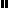 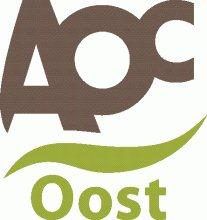 